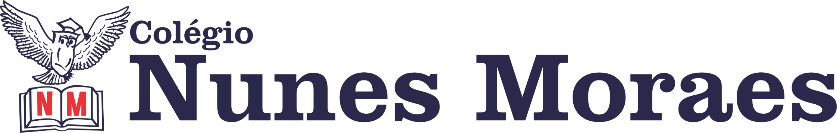 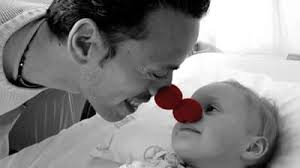 			Fazer o bem ao outro é cuidar de si também.    Está comprovado que praticar boas ações traz forte sensação de bem-estar.Vamos trabalhar juntos?►1ª AULA: 13h -13:55’   - REDAÇÃO   –   PROFESSORA  TATYELLEN PAIVA     CAPÍTULO 11 – CONTO Etapa 1 - Acesse o link disponibilizado no grupo para a aula na plataforma Google Meet.  Participe da aula sobre o gênero textual  conto. Caso você não consiga acessar a aula pelo GoogleMeet, comunique-se com a coordenação e assista à videouala:https://www.youtube.com/watch?v=GHkXXVlvLps&list=PL0MlWarTr_1bmCyoOn3DdFgGs_72RitP7&index=80ASSISTA DO INÍCIO ATÉ 27:28Etapa 2 - Resolva os exercícios da seção "Para compreender".  - Livro SAS 03 – páginas 31 e 32 (questões 3 a 5)*Envie foto das atividades resolvidas para BETH GIRÃO. Escreva a matéria, seu nome e seu número em cada página.Etapa 3 - Atente-se à correção da atividade.-  Livro SAS 03 – páginas 31 e 32 (questões 3 a 5)Caso você não consiga acessar   a aula online, confira suas respostas pelo gabarito disponível no portal SAS. Anote suas dúvidas e esclareça-as com professora na próxima aula. ►2ª AULA: 13:55’-14:50’   - TRIGONOMETRIA -  PROFESSOR  FRANCISCO PONTES CAPÍTULO 11 – TRANSFORMAÇÕES TRIGONOMÉTRICAS (PARTE 3)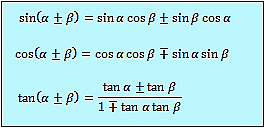 # Relações de soma e subtração de arcos# Acompanhar a correção das atividades# Teoria da apostila SAS – p. 16 a 21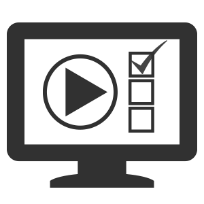 ETAPA 1 – ACESSO ao Google Meet, (https://bit.ly/acessomeet).Caso você não consiga acessar a aula pelo GoogleMeet, comunique-se com a coordenação. DEPOIS, - ASSISTA à videoaula complementar: https://bit.ly/c11trigonometria - LEIA a teoria da apostila SAS – p. 16 a 21- FIQUE atento às mensagens que seu professor enviará para o grupo de WhatsApp- REALIZE a etapa 2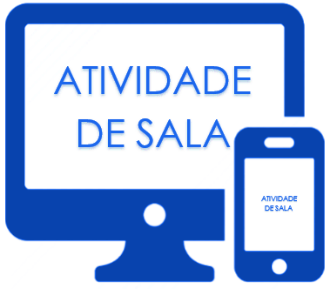 ETAPA 2 – ATIVIDADE DE SALA Resolva as questões: 03, 04 e 05 - atividades para sala, p. 21.Tempo: 20’*Envie foto das atividades resolvidas para BETH GIRÃO. Escreva a matéria, seu nome e seu número em cada página.►3ª AULA: 14:50’-15:45’  -  FÍSICA    –   PROFESSOR  DENILSON SOUSACAPÍTULO 11 – COLISÕES MECÂNICAS1° passo: Organize-se com seu material, livro de Matemática, caderno, caneta, lápis e borracha.  2° passo: Acesse o link disponibilizado no grupo da sala no WhatsApp para a aula na plataforma Google Meet. O professor Denilson vai trabalhar com resolução de questões.Caso não consiga acessar, comunique-se com a   Coordenação e realize as ações abaixo. Somente depois, realize o 3º passo. 1-Abra o arquivo que o professor Denilson colocou no grupo da sala e faça o estudo minucioso das resoluções contidas nele. 2-Anote as suas dúvidas sobre as questões. Quando a videoconferência terminar o professor Denilson vai atender você por meio do WhatsApp. 3-O professor Denilson vai disponibilizar no grupo da sala, um link com a gravação da videoconferência. Assim que possível baixe essa gravação para esclarecer ainda mais a solução das questões.   3° passo: Copie as questões que o professor Denilson resolveu na aula de hoje no meet. Durante a resolução dessas questões o professor Denilson vai tirar dúvidas no grupo de WhatsApp da sala.    *Envie foto dessas atividades  para COORDENAÇÃO Manu. Escreva a matéria, seu nome e seu número em cada página.►INTERVALO: 15:45’-16:10’   ►4ª AULA:   16:10’-17:05’  -  HISTÓRIA – PROFESSOR RÔMULO VIEIRAAPRESENTAÇÃO DE SEMINÁRIOS Passo 01 – Atividade de seminário pelo google meet; Os alunos devem acompanhar e participar da apresentação do seminário de história.Passo 02- Atividade de sala: 1-Cite dois pontos importantes dos conceitos apresentados no seminário do grupo 3.2- Cite dois pontos importantes dos conceitos apresentados no seminário do grupo 4.*Envie foto das atividades resolvidas para BETH GIRÃO. Escreva a matéria, seu nome e seu número em cada página.►5ª AULA:   17:05’ – 18:00’   -    ÁLGEBRA – PROFESSOR BETOWER MORAIS Assunto: Trabalhando sinais da função quadrática em questões contextualizadas.(OBS.: Será enviado para o grupo, um TD com questões contextualizadas)ORIENTAÇÕES1 – Ao iniciar seu horário de aula, dirija-se para a sala do google meet onde iremos resolver e comentar questões contextualizadas sobre o assunto.2 – Como atividade de sala, resolva em seu caderno ( ou folha avulsa) a questão 05 das atividades sugeridas no TD. Registre seus cálculos em foto e envie para a coordenação     ( Beth) para que possa ser registrada sua participação.*Envie foto da atividade realizada para BETH GIRÃO.  Escreva a matéria, seu nome e seu número em cada página.Faça interação com seu professor através do WhatsApp durante a realização da   atividade. 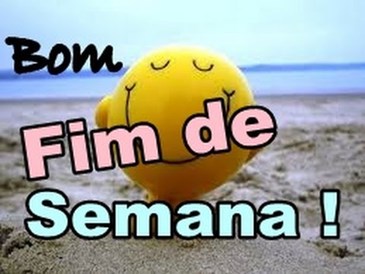 